Муниципальное бюджетное учреждение культуры«Федоровская межпоселенческая центральная библиотека»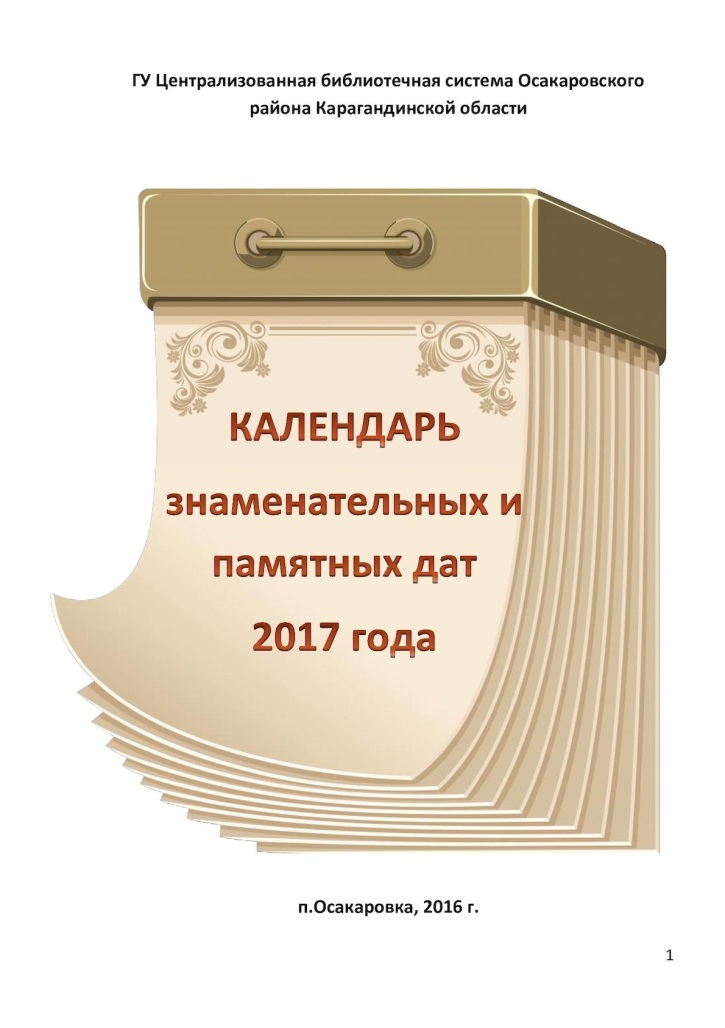 Федоровка 2022 г.К А Л Е Н Д А Р ЬЗнаменательных и памятных дат на 2022 год210 лет историческому событию – участие народов Башкортостана в Отечественной войне 1812 года и в походе в Европу в 1813 – .г. против Наполеона 780 лет назад (5 апреля 1242) князь Александр Невский на Чудском озере у Вороньего камня победил крестоносцев. День воинской славы России (отмечается 18 апреля)  410 лет изгнания польских интервентов из Москвы ополчением под руководством Минина и Пожарского (26 октября 1612) Январь1 – 95 лет русскому писателю Льву Ивановичу Давыдычеву1 – 75 лет башкирскому писателю Радифу Тимершину3 – 130лет английскому писателю, филологу Джону Толкиену4–10 января – Неделя науки и техники для детей и юношества4–10 января – Неделя «Музей и дети»5 – 110 лет башкирскому композитору Тагиру Каримову7 января - Православное Рождество Христово8 января – День детского кино (учреждён 8 января 1998 года Правительством Москвы по инициативе Московского детского фонда в связи со столетием первого показа кино для детей в г. Москве)7 – 135 лет русскому писателю Павлу Андреевичу Бляхину8 – 105 лет народному артисту СССР, лауреату Государственной премии РСФСР и премии им.С. Юлаева Загиру Исмагилову10 – 80 лет башкирскому писателю Ильгизу Каримову10 – 85 лет башкирскому писателю, ученому, литературоведу Роберту Баимову10 – 115 лет башкирскому писателю Сагиту Мифтахову11 января – День заповедников и национальных парков (отмечается с 1997 года по инициативе Центра охраны дикой природы, Всемирного фонда дикой природы в честь первого российского заповедника – Баргузинского, открывшегося в 1916 году)12 -115 лет со дня рождения С.П.Королева (1907-1966), выдающегося ученого и конструктора в области ракетостроения и космонавтики. 14 – 85 лет художнику-иллюстратору Виктору Дмитриевичу Пивоварову15 – 90 лет башкирскому поэту Шакиру Биккулову 16 – 130 лет со дня рождения Галимджана Тагана18 – 140 лет английскому писателю, поэту, драматургу Алану Милну24 – 290 лет французскому драматургу и публицисту Пьеру Огюстену Карону де Бомарше 25 января – День студенчества или Татьянин день27 января – 78 лет со дня снятия блокады Ленинграда27 – 120 лет детской писательнице Нине Михайловне Артюховой27 –90 лет   русской поэтессе Римме Федоровне Казаковой27 – 190 лет английскому писателю – сказочнику Льюису Кэрроллу28 – 125 лет русскому писателю Валентину Петровичу Катаеву28 – 55 лет со дня учреждения премии имени Салавата Юлаева (1967) за лучшие произведения литературы, искусства и исполнительское мастерство. С 18 декабря 1992 – Государственная премия РБ имени Салавата Юлаева29 – 50 лет со дня открытия Уфимского Дома актера31 – 135 лет народному сэсэну Фарраху Давлетшину31 – 85 лет башкирскому писателю и литературоведу Рашиту ШакуруФевраль2 февраля – День воинской славы России – День разгрома советскими войсками немецко-фашистских войск в Сталинградской битве5 – 90 лет башкирскому писателю и ученому Киму Ахмедьянову7 – 210 лет английскому писателю Чарльзу Диккенсу8 февраля – День российской науки (в этот день в 1724 году Пётр I подписал указ об основании в России Академии наук)10 февраля – 180 лет День памяти со дня смерти Александра Сергеевича Пушкина (1799–1837)12 – 90 лет башкирскому поэту Рами Гарипову12 – 110 лет башкирскому поэту Хусаину Кунакбаеву14 февраля – Международный день книгодарения (отмечается с 2012 года, в нём ежегодно принимают участие жители более 30 стран мира, включая Россию)16 – 90 лет башкирскому поэту и драматургу Рафаэлю Сафину17 – 110 лет американской писательнице Андре Нортон20 – 170 лет русскому писателю Николаю Георгиевичу Гарину – Михайловскому21 февраля – Международный день родного языка (отмечается с 2000 г. по инициативе ЮНЕСКО)23 февраля – День защитника Отечества (принят Президиумом Верховного Совета РФ в 1993 г.)23 – 95 лет башкирскому писателю Ахмету Аглиуллину23 – 115 лет башкирскому писателю Габдулле Амантаю24 – 130 лет русскому писателю Константину Александровичу Федину25 – 95 лет народной артистке БАССР балерине Гузель Сулеймановой25 – День Государственного флага РБ (1992)25 – 30 лет со дня принятия Закона Башкирской ССР «Об изменениях наименования государства Башкирская Советская Социалистическая Республика», согласно которому республика была переименована в Республику Башкортостан (1992)26 – 220 лет со дня рождения французского писателя Виктора Гюго27 – 215 лет американскому писателю Генри ЛонгфеллоМарт2 марта – Всемирный день чтения вслух (отмечается с 2010 г. по инициативе компании LitWorld в первую среду марта)3 марта – Всемирный день писателя (отмечается по решению конгресса Пен-клуба с 1986 г.)3 – 90 лет со дня открытия Башкирского государственного театра кукол 6 - 85 лет со дня рождения (1937) В.В. Терешковой, первой женщины летчика-космонавта 8 марта — Международный женский день12 – 110 лет башкирскому поэту Нажипу Идельбаеву12 – 135 лет классику татарской литературы Галимджану Ибрагимову 14 марта - День православной книги15 – 85 лет русскому писателю Валентину Григорьевичу Распутину18 – 120 лет русской писательнице Лидии Яковлевне Гинзбург20 марта - Всемирный день Земли21 – Всемирный день поэзии22 – 85 лет башкирскому писателю Хурмату Биккулову 23 – 85 лет башкирскому писателю Рашиту Сабитову23 – 120 лет русскому писателю Алексею Кузьмичу Югову24-30 – неделя детской и юношеской книги. Неделя музыки для детей и юношества27 - 95 лет со дня рождения М.Л. Ростроповича (1927-2007), выдающийся виолончелист и дирижер. 31 – 200 лет русскому писателю Дмитрию Васильевичу Григоровичу31 – 140 лет русскому поэту, писателю и переводчику Корнею Ивановичу Чуковскому80 лет назад (1942) совершил свой подвиг легендарный летчик-ас А.И. Маресьев (1916-2001)24-30 марта – Неделя музыки для детей и юношества.Апрель1 – 100 лет детскому писателю Сергею Петровичу Алексееву1 апреля –Международный день птиц (в 1906 г. была подписана Международная конвенция об охране птиц)2 апреля – Международный день детской книги (отмечается с 1967 г. в день рождения Х. К. Андерсена по решению Международного совета по детской книге – IBBY)3 – 115 лет русскому писателю Валентину Павловичу Беляеву6 – 210 лет русскому писателю, публицисту Александру Ивановичу Герцену7 апреля – Всемирный день здоровья (отмечается с 1948 г. по решению Всемирной Ассамблеи Здравоохранения ООН)8 – 120 лет детской писательнице Ольге Васильевне Перовской10 – 85 лет русской поэтессе Белле Ахатовне Ахмадуллиной11 – 80 лет со дня отправки на фронт 112-й (16 гвардейской) Башкирской кавалерийской дивизии12 апреля – День космонавтики (установлен указом Президиума Верховного Совета СССР в 1962 г. в ознаменование первого полёта человека в космос)19 – 120 лет русскому писателю Вениамину Александровичу Каверину22 апреля – Всемирный день Земли (отмечается с 1990 г. по решению ЮНЕСКО с целью объединения людей в деле защиты окружающей среды)22 – 115 лет русскому писателю-фантасту Ивану Антоновичу Ефремову26 апреля - Международный день памяти о чернобыльской катастрофе. Он был провозглашен резолюцией Генеральной Ассамблеей Организации Объединенных Наций от 8 декабря 2016 года27 – 135 лет первому национальному художнику Башкортостана К.А. Давлеткильдееву28 – 120 лет детской писательнице Валентине Александровне Осеевойс 24 по 30 марта Неделя детской и юношеской книги.Май2 – 120 лет со дня рождения австралийского писателя Алана Маршалла3 – 100 лет детскому писателю Владимиру Леонтьевичу Киселеву9 мая – День Победы (установлен в ознаменование победы над гитлеровской Германией в Великой Отечественной войне 1941–1945 гг.)15 – Международный день семьи16 - 135 лет со дня рождения Игоря Северянина (1887-1941), русского поэта-модерниста, переводчика, мемуариста. 18 мая – Международный день музеев (отмечается с 1977 г. по решению Международного совета музеев)21 – 150 лет со дня рождения русской писательницы Надежды Александровны Тэффи;24 мая – День славянской письменности и культуры (отмечается с 1986 г. в честь славянских просветителей Кирилла и Мефодия)24 – 110 лет украинскому писателю Михаилу Афанасьевичу Стельмаху27 – Общероссийский день библиотек27 – 85 лет русскому писателю Андрею Георгиевичу Битову29 – 130 лет детскому писателю натуралисту Николаю Николаевичу Плавильщикову29 – 130 лет русскому писателю Ивану Сергеевичу Соколову-Микитову30 – 110 лет со дня рождения русского поэта-песенника Льва Ивановича Ошанина31 – 130 лет русскому писателю Константину Георгиевичу Паустовскому31 – 160 лет со дня рождения художника М.В. Нестерова31 мая - Всемирный день без табака.Июнь1 – Международный день защиты детей1 - 90 лет со дня рождения Б.А.Можаева (1932-1996), русского писателя, публициста2 – 85 лет русской поэтессе Юнне Петровне Мориц2 – 85 лет башкирскому писателю Раилю Байбулатову2 – 90 лет русскому писателю Ярославу Кирилловичу Голованову5 июня – Всемирный день окружающей среды (отмечается по решению ООН с 1972 г.)6 июня – Пушкинский день России (учреждён указом Президента РФ в 1997 г.)6 июня – День русского языка (учреждён указом Президента РФ в 2011 г.)6 – Пушкинский день России8 – 185 лет русскому художнику Ивану Николаевичу Крамскому12 июня – День России (Учреждён указом Президента РФ в 1994 г.)13 – 90 лет башкирскому писателю Рамилю Хакимову14 – 100-летие образования Большой Башкирии15 - 120 лет со дня рождения башкирского поэта Шамуна Фидаи16 – 270 лет со дня рождения Салавата Юлаева, национального героя башкирского народа, поэта18 – 115 лет русскому писателю Варламу Тихоновичу Шаламову18 -  210 лет русскому писателю Ивану Александровичу Гончарову20 – 90 лет русскому поэту Роберту Ивановичу Рождественскому 21 – 80 лет башкирскому поэту Диму Даминову22 июня – День памяти и скорби (учреждён указом Президента в 1996 г. в честь памяти защитников Отечества и начала Великой Отечественной войны 1941–1945 гг.)22 – 115 лет русскому писателю Андрею Сергеевичу Некрасову24 – 80 лет башкирскому поэту Асхалю Ахметхужину25 - 85 лет со дня рождения композитора Розы Сахаутдиновой26 – 100 лет детскому писателю Юрию Яковлевичу Яковлеву26 июня – Международный день борьбы со злоупотреблением наркотическими средствами и их незаконным оборотом (учреждён Генеральной Ассамблеей ООН в 1987 г.)27 июня – День молодежи.Июль1 – 90 лет со дня рождения башкирского писателя Раиса Низамова7 – 140 лет со дня рождения белорусского поэта Янки Купала8 июля – Всероссийский день семьи, любви и верности (отмечается по инициативе депутатов Государственной думы с 2008 г.)9 – 235 лет русскому писателю – сказочнику Алексею Алексеевичу Погорельскому11 – 110 лет со дня рождения башкирского писателя и ученого Кирея Мэргэна18 – 115 лет со дня рождения русского писателя Варлама Тихоновича Шаламова20 – 65 лет со дня основания Башкирского государственного университета им. 40-летия Октября24 – 220 лет французскому писателю Александру Дюма (отцу)28 – 200 лет русскому поэту Аполлону Александровичу ГригорьевуАвгуст2 – 90 лет детскому писателю Владимиру Константиновичу Арро8 – 95 лет русскому писателю Юрию Павловичу Казакову15 – 235 лет русскому композитору Александру Александровичу Алябьеву19 - 85 лет со дня рождения А.В.Вампилова (1937-1972), русского драматурга, автора пьес «Утиная охота», «Старший сын» и др. 20 – 90 лет со дня рождения русского писателя Василия Павловича Аксенова20 – 100 лет со дня рождения детского писателя Иосифа Ивановича Дика22 августа – День Государственного флага России (учреждён указом Президента РФ в 1994 г.)23 – 95 лет со дня рождения башкирского писателя Ахияра Хакимова 30 – 110 лет русскому писателю Виталию Георгиевичу ГубаревуСентябрь2 сентября – День воинской славы России – День окончания Второй мировой войны3 сентября – День солидарности в борьбе с терроризмом  (установлен Федеральным законом «О внесении изменений в Федеральный закон «О днях воинской славы России» от 21.07.2005 г.)3 – 95 лет белорусскому писателю Алеси (Александру) Михайловичу Адамовичу5 – 205 лет со дня рождения русского писателя Алексея Константиновича Толстого10 – 100 лет со дня рождения   башкирского писателя Зинната Галимова10 – 150 лет со дня рождения русского писателя, путешественника и этнографа Владимира Клавдиевича Арсеньева11 – 140 лет детскому писателю Борису Степановичу Житкову11 – 160 лет со дня рождения американского писателя О. Генри13 – 120 лет детскому писателю Иосифу Ароновичу Халифману22 – 75 лет башкирской писательнице Тансулпан Гариповой 26 – 90 лет русскому писателю Владимиру Николаевичу ВойновичуОктябрь1 октября – Международный день пожилых людей7 – 95 лет со дня рождения башкирского писателя Вазиха Исхакова 7 – 90 лет башкирскому драматургу Фариту Богданову8 – 130 лет со дня рождения русской поэтессы Марины Ивановны Цветаевой9 октября – Всероссийский день чтения (отмечается с 2007 года после принятия Национальной программы чтения)12 – 75 лет со дня рождения народного артиста РБ Фидана Гафарова 17 – 100 лет со дня рождения художника Тамары Нечаевой21 – 110 лет со дня рождения заслуженного деятеля культуры РФ и РБ, основателя и руководителя Государственного ансамбля народного танца, первого профессионального башкирского танцовщика Файзи Гаскарова23 – 90 лет со дня рождения русского писателя Василия Ивановича Белова30 октября - День памяти жертв политических репрессий31 – 120 лет детскому писателю Евгению Андреевичу ПермякуНоябрь3 – 120 лет со дня рождения детского писателя Алексея Алексеевича Дорохова4 ноября – День народного единства (принят Государственной Думой РФ 24 декабря 2004 г.)4 – 135 лет русскому поэту, драматургу, переводчику Самуилу Яковлевичу Маршаку6 – 170 лет русскому писателю Дмитрию Наркисовичу Мамину-Сибиряку7 – 90 лет русскому поэту Александру Филиппову7 – 95 лет со дня рождения русского писателя Анатолия Николаевича Томилина14 – 115 лет шведской писательнице Астрид Анны Эмилии Линдгрен16 ноября - Международный день толерантности26 ноября – Всемирный день информации (учреждён по инициативе Международной академии информатизации в 1992 г.)27 ноября - День матери в России27 – 75 лет русскому писателю Григорию Бенционовичу Остеру29 – 220 лет немецкому писателю, сказочнику Вильгельму ГауфуДекабрь1 декабря - Всемирный день борьбы со СПИДом3 – Международный день инвалидов3 декабря - День Неизвестного солдата8 – 220 лет русскому поэту Александру Ивановичу Одоевскому 9 декабря – День Героев Отечества (отмечается с 2007 г. в соответствии с Федеральным законом № 231-ФЗ от 24 октября 2007 г.)12 декабря – День Конституции Российской Федерации (Конституция принята всенародным голосованием в 1993 г.)13 - 120 лет со дня рождения Евгения Петрова (Е.П.Катаева) (1902-1942), русского писателя, писал в соавторстве с И.Ильфом.14- День башкирского языка в Башкортостане15 – 115 лет русскому писателю Евгению Петровичу Мару 17 – 140 лет детскому писателю Якову Исидоровичу Перельману20 – 100 лет башкирскому писателю, ученому-литературоведу Ануру Вахитову21 – 105 лет со дня рождения башкирского писателя Михаила Воловика22 – 85 лет детскому писателю Эдуарду Николаевичу Успенскому31 – 110 лет со дня рождения башкирского писателя Мазгара АбдуллинаКниги – юбиляры 2022 года835 лет поэме «Слово о полку Игореве» (1187) 325 лет книге Шарля Перро «Сказки матушки Гусыни» (1697) 190 лет повести А.С. Пушкина «Дубровский» (1832) 190 лет повести Н.В. Гоголя «Вечера на хуторе близ Диканьки» (1832) 185 лет стихотворению М.Ю.Лермонтова «Бородино» (1837) 180 лет роману Н.В. Гоголя «Мертвые души» (первый том) (1842), повести Н.В. Гоголя «Шинель» (1842) 175 лет роману Ш. Бронте «Джен Эйр» (1847) 170 лет роману И.С. Тургенева «Записки охотника» (1852) 165 лет роману И.С. Тургенева «Ася» (1857)145 лет роману Л.Н.Толстого «Анна Каренина» (1877) 125 лет пьесе А.П. Чехова «Дядя Ваня» (1897) 120 лет пьесе М.Горького «На дне» (1902) 110 лет первой книге стихов Анны Ахматовой «Вечер» (1912) 70 лет повести Э.Хемингуэя «Старик и море» (1952) 65 лет назад вышла книга И.А. Ефремова «Туманность Андромеды» (1957) 55 лет издан роман-эпопея Г.Маркеса «Сто лет одиночества» (1967) 50 лет назад опубликована повесть А.Н. и Б.Н. Стругацких «Пикник на обочине» (1972) 